Методический анализ результатов ВПР по учебному предметуБИОЛОГИЯ(наименование учебного предмета, класс)по программе	7(8)	класса1.1 Количество участников ВПР по учебному предмету за 3 годаТаблица 11.2 Основные результаты ВПР по предмету1.2.1 Динамика результатов ВПР по предмету за 3 годаТаблица 21.2.2 Гистограмма распределения первичных баллов по предмету в 2021 г.Рекомендации по переводу первичных баллов в отметки по пятибалльной шкалеТаблица 31 % - Процент от общего числа участников по предмету1.2.3 Сравнение полученных отметок с отметками по журналуТаблица 41.2.4 Гистограмма сравнения полученных отметок с отметками по журналуВЫВОДЫ о характере изменения количества участников ВПР по предмету ио       характере результатов ВПР по предмету в 2021 годуВ 2021 году число участников ВПР  Лысьвенского городского округа (ЛГО) - 151 человек. Сравнивая результаты ЛГО и Пермского края, можно сделать следующие выводы: % учащихся получивших «2» меньше на 1,65, % учащихся получивших «3» больше на 1,21, % учащихся получивших «4» больше на 2,68, % учащихся получивших «5» меньше на 2,25.	При  сравнении отметок за ВПР в 2021г.  с отметками по журналу по Пермскому краю и Лысьвенскому городскому округу получили следующие результаты. Повысили отметку (Отметка > Отметка по журналу) 4,64 % от общего количества участников, что на 0,21 % ниже результатов  по Пермскому краю (4,85%).Подтвердили отметку (Отметка = Отметке по журналу) 50,99 % от общего количества участников, что на 7,75 % выше результатов  по Пермскому краю (43,24%).Понизили отметку (Отметка < Отметка по журналу) 44,37 % участников, что  на 7,55%  ниже результатов  по Пермскому краю  (51,92%). 2.1 Анализ результатов выполнения отдельных заданий или групп заданий по предмету2.1.1 Краткая характеристика КИМ по предметуВариант проверочной работы состоит из 13 заданий, которые различаются по содержанию и проверяемым требованиям.Задания 1, 2, 3, 4, 5, 6, 7, 11, 13 проверочной работы относятся к            базовому уровню сложности.Задания 8, 9, 10, 12 проверочной работы относятся к повышенному  уровню сложности.Задания 1, 2, 5, 7, 10, 12, 13 основаны на изображениях конкретных объектов, статистических таблицах и требуют анализа изображений и   статистических данных, характеристики объектов по предложенному плану, классификации и/или систематизации объектов по определенному признаку, применения биологических знаний при решении практических задач. Задание 1 направлено на выявление понимания зоологии как системы наук, объектами изучения которой являются животные.Задание 2 проверяет умение делать морфологическое и систематическое описание животного по заданному алгоритму (тип симметрии, среда обитания, местоположение в системе животного мира), а также определять их значение в природе и жизни человека.Задание 3 проверяет умение находить в перечне согласно условию задания необходимую биологическую информацию.Задание 4 проверяет знание общих свойств живого у представителей животных, растений, бактерий, грибов. В первой части определяется тип  питания по названию организма, а во второй части – по изображению конкретного организма.Первая часть задания 5 проверяет умение работать с рисунками, представленными в виде схемы, на которой изображен цикл развития печёночного сосальщика. Вторая часть задания проверяет умение оценивать влияние этого животного на человека.Задание 6 проверяет знание особенностей строения и функционирование отдельных органов и систем органов у животных разных таксономических групп.Задание 7 проверяет умение установить по изображению принадлежность отдельного органа или системы органов (фрагмента) к животному определенной систематической группы.Первая часть задания 8 проверяет умение проводить сравнение биологических объектов, таксонов между собой, а во второй части приводить      примеры типичных представителей животных, относящихся к этим  систематическим группам.Задание 9 проверяет умение читать и понимать текст биологического содержания, используя для этого недостающие термины и понятия, представленные в перечне.Первая часть задания 10 проверяет умение соотносить изображение объекта с его описанием. Во второй части задания нужно формулировать аргументированный ответ на поставленный вопрос.Задание 11 проверяет знание важнейших морфологических, физиологических, экологических признаков животных на уровне типа или класса. Задание 12 предполагает работу с табличным материалом, в частности умение анализировать статистические данные и делать на этом основании умозаключения.Первая часть задания 13 проверяет умение сравнивать биологические объекты с их моделями в целях составления описания объекта на примере породы собаки по заданному алгоритму. Вторая часть задания проверяет  умение использовать это умение для решения практической задачи (сохранение и воспроизведение породы собаки). Время выполнения – 60 минут. Максимальный первичный балл – 36.2.1.2 Статистический анализ выполняемости заданий и групп заданий проверочной работы в2021 годуВыполнение заданийТаблица 5Выполнение заданий группами участниковТаблица 62.1.3 Достижение планируемых результатовТаблица 72.1.4 Содержательный анализ выполнения заданий КИМ ВПРЗадание 1 направлено на выявление понимания зоологии как системы наук, объектами изучения которой являются животные. С заданием 1.1 справились 57,62% учащихся, а с 1.2 - 32,45% (оба показателя ниже краевых).Задание 2 проверяет умение делать морфологическое и систематическое описание животного по заданному алгоритму (тип симметрии, среда обитания, местоположение в системе животного мира), а также определять их значение в природе и жизни человека. В задании 2 участники ВПР лучше справились с вопросом о классификации животного - 65,56%. В задании 2.1 тип симметрии определили 56, 29%  учащихся.  Задание 2.2 выполнили 63,58%, 56, 29% определили значение животных в задании 2.4  (все показатели выше краевых). Задание 3 проверяет умение находить в перечне согласно условию задания необходимую биологическую информацию. 48,01% учащихся понимают, осмысливают содержание текста и могут сопоставить утверждения и предложенные описания признаков (данный показатель ниже краевого). Задача, которая решается в течение всего учебного процесса в школе - это понимание прочитанного.Задание 4 проверяет знание общих свойств живого, умение классифицировать биологические объекты по разным основаниям. Несмотря на то, что это задание базового уровня, всего 24,5% (4.1, ниже краевого показателя) и 38,4% (4.2, выше краевого показателя) участников ВПР справились с ним. Пример: 4.1. Определите тип питания организмов, приведённых в перечне. Запишите цифры, под которыми указаны организмы, в соответствующую ячейку таблицы. Список организмов:ламинариямухоморкукушкин лёнкукушкадождевой червь6) репчатый лук Ответ: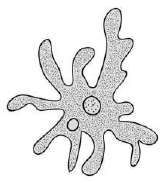 4.2. Какой тип питания характерен для амёбы обыкновенной, изображённой на рисунке 1? Обоснуйте свой ответ.Первая часть задания 5 проверяет умение работать с рисунками, представленными в виде схемы, на которой изображен цикл развития печёночного сосальщика. С этим заданием справились 54,97%  (выше краевого) учащихся. Вторая часть задания проверяет умение оценивать влияние этого животного на человека. Она показала недостаточную сформированность этих навыков. Справились всего 26,82% учащихся (ниже краевого). От детей требуются не только хорошие предметные знания, но и владение монологической письменной речью.            5.2. Как человек может заразиться печеночным сосальщиком? Опишите механизм одного из способов заражения.Задание 6 базового уровня сложности проверяет знание особенностей строения(6.1) отдельных органов и систем органов у животных разных таксономических групп. С этим заданием справились 41,72% учащихся (ниже краевого). 74,83%(выше краевого) учащихся определили функцию органов в задание 6.2.Задание 7 проверяет умение установить по изображению принадлежность отдельного органа или системы органов (фрагмента) к животному определенной систематической группы. 72,19 % (выше краевого) учащихся справились с данным заданием.Первая часть задания 8, повышенного уровня сложности, проверяет умение проводить сравнение биологических объектов, таксонов между собой, а во второй части приводить      примеры типичных представителей животных, относящихся к этим  систематическим группам. С заданием 8.1 справились 23,84 % учащихся, а с 8.2- 16,23 % (оба результата ниже краевых). Данные результаты демонстрируют несформированность этих умении у большинства учащихся.8. 8.1Установите соответствие между характеристиками кровеносной системы и классами животных: к каждой позиции, данной в первом столбце, подберите соответствующую позицию из второго столбца.ХАРАКТЕРИСТИКИ КРОВЕНОСНОЙ СИСТЕМЫ	КЛАССЫ ЖИВОТНЫХА) в сердце содержится только венозная кровь.	1) Костные рыбыБ) сердце образовано четырьмя камерами.	             2) Птицы В) в венах малого круга течёт артериальная кровь.Г) у животных имеется один круг кровообращения.Д) венозная кровь из сердца поступает непосредственно к лёгким. Е) сердце образовано предсердием и желудочком.Запишите в таблицу выбранные цифры под соответствующими буквами. 8.2Приведите по три примера животных, относящихся к указанным классам. Запишите их названия в таблицу.Задание 9 проверяет умение читать и понимать текст биологического содержания, используя для этого недостающие термины и понятия, представленные в перечне. Учащиеся испытывают трудности в выполнении этого задания. С заданием справились 38,74 % (выше краевого) учащихся.9. Вставьте в текст пропущенные термины из предложенного перечня, используя для этого их цифровые обозначения. Впишите номера выбранных терминов на места пропусков в тексте.Размножение пресноводной гидрыПресноводная гидра размножается половым способом и	(А). В тёплое время года на теле гидры образуются	(Б). Они увеличиваются; на свободном конце тела гидры образуются щупальца и рот, затем подошва. Осенью при наступлении неблагоприятных условий на теле гидры появляются бугорки, в которых образуются	(В). У гидры образуются как яйцеклетки, так и сперматозоиды, поэтому гидру относят к	(Г).В задании 10 кроме предметных знаний проверялись умения устанавливать причинно-следственные связи, строить логическое рассуждение, умозаключение (индуктивное, дедуктивное и по аналогии) и делать выводы. В первой части надо было показать умение соотносить изображение объекта с егоописанием (39, 07% (ниже краевого). Во второй части задания нужно сформулировать аргументированный ответ на поставленный вопрос (35,1%). С той же проблемой столкнулись учащиеся и в 13 задании, где первая часть проверяет умение сравнивать биологические объекты с их моделями в целях составления описания объекта на примере породы собаки по заданному алгоритму. С этой частью задания большинство участников ВПР справились (82,12%). Вторая часть задания проверяет умение использовать это умение для решения практической задачи  (сохранение и воспроизведение породы собаки). С этой частью задания справилось 53,97%. Оба результата выше краевых. Необходимо продолжить формирование у детей умения устанавливать причинно-следственные связи, строить логическое рассуждение, умозаключение (индуктивное, дедуктивное и по аналогии) и учить делать      выводы.10.1. Если у животного имеются органы дыхания, изображённые  на  рисунке 4 ,  то  для  этогоживотного, вероятнее всего, будут характерны1) чешуя2) две пары пятипалых конечностей3) складки и извилины головного мозга4) теплокровность5) плавательный пузырьЗапишите в ответе цифры, под которыми указаны выбранные характеристики. Ответ. _____________________________________ 10.2. В описании животных зоологи часто употребляют термин «теплокровность». Укажитеодно из преимуществ теплокровности. Ответ. __________________________________________________________Задание 11 проверяет знание важнейших морфологических, физиологических, экологических признаков животных на уровне типа или класса. Несмотря на то, что задание базового уровня сложности и с выбором 1 верного ответа, только 27,81% (ниже краевого) учащихся выполнили задание. Для решения этого задания необходимо проанализировать два утверждения, это связано с пониманием прочитанного и с уровнем предметных знаний.11.Верны ли следующие суждения о млекопитающих?А. Млекопитающие произошли от древних пресмыкающихся. Б. Для млекопитающих характерно кожное дыхание.Задание 12, которое предполагает работу с табличным материалом, показало, что большая часть учащихся (74,17%) умеют анализировать статистические данные и делать на этом основании умозаключения.ВЫВОДЫ содержат:Перечень элементов содержания / умений и видов деятельности, усвоение которых всеми школьниками ЛГО в целом можно считать достаточным (в соответствии с требованиями ФГОС).Умение составлять систематику животных, формулировать значение животных в природе и жизни человека. Умение выделять существенные признаки биологических объектов (клеток и организмов растений, животных, грибов, бактерий) и процессов, характерных для живых организмовУмение ориентироваться в системе познавательных ценностей: воспринимать информацию биологического содержания в научно-популярной литературе, средствах массовой информации и интернет-ресурсах; критически оценивать полученную информацию, анализируя ее содержание и данные об источнике информацииУмение описывать и использовать приемы содержания домашних животных, ухода за ними.Перечень элементов содержания / умений и видов деятельности, усвоение которых всеми школьниками ЛГО в целом, школьниками с разным уровнем подготовки нельзя считать достаточным (в соответствии с требованиями ФГОС).	1.Знания биологических понятий, закономерностей, законов, теорий, имеющих важное общеобразовательное и познавательное значение; сведений по истории становления биологии как науки.	2. Умение осуществлять классификацию биологических объектов (животные, растения, грибов) по разным основаниям.	3. Знания о значении простейших и беспозвоночных животных в жизни человека.	4. Умение сравнивать биологические объекты (растения, животные, бактерии, грибы), процессы жизнедеятельности; делать выводы и умозаключения на основе сравненияРекомендацииНа уроках биологии необходимо формирование навыков исследовательской деятельности учащихся.Осуществлять практический подход к изучению предмета: организовывать лабораторные работы, проводить экскурсии и т.д., включать в программный материал проблемные задачи.Уделять внимание смысловому чтению, включать в программный материал работу с разными текстами.Использовать открытые банки заданий ВПР для составления заданий к урокам, контрольным работам.Использовать разработанные ФГБОУ ФИПИ универсальные кодификаторы проверяемых элементов содержания и требований к результатам освоения основной образовательной программы основного общего образования https://fipi.ru/metodicheskaya- kopilka/univers- kodifikatory-okoВключать в программный материал уроки по повторению и обобщению материала.Составители отчета:Участники ВПР2019 г.2020 г.2021 г.чел.Пермскийкрай2021г.чел.ЛГООбучающиеся текущего года--94291512019г.2019г.2020г.2020г.2021г.Пермский край2021г.Пермский край2021г.ЛГО2021г.ЛГОчел.%чел.%чел.%чел.%Получили «2»----169218,212516,56Получили «3»----499653,768354,97Получили «4»----233625,134227,81Получили «5»----2702,9110,66Отметка по пятибалльной шкале«2»«3»«4»«5»Первичные баллы0 - 1213 - 2021 - 2829 - 36Пермский крайПермский крайг. Лысьваг. ЛысьваГруппы участниковКол-во участников%Кол-во участников%Понизили (Отметка < Отметка по журналу) %482151,926744,37Подтвердили (Отметка = Отметке по журналу) %401543,247750,99Повысили (Отметка > Отметка по журналу) %4504,8574,64Всего9286100151100Группы участниковГруппы участниковПермский крайЛГОКол-во ООКол-во ОО1692Кол-во участниковКол-во участников9429151№ заданиямаксимальный балл% выполнения заданий% выполнения заданий1.1176,5657,621.2152,1832,452.1153,9556,292.2153,6963,582.3249,8565,562.4146,9356,293251,7348,014.1242,8924,54.2236,5838,745.1154,6354,975.2233,4126,826.1156,8241,726.2143,174,837158,2672,198.1234,2723,848.2240,0216,239233,4938,7410.1243,1639,0710.2135,1735,111143,6527,8112355,1974,1713.1264,4482,1213.2236,7753,97Номер заданияСр.% вып. уч. гр. баллов 2кол-во участников:25Ср.% вып. уч.гр. баллов 3кол-во участников:83Ср.% вып. уч.гр. баллов 4кол-во участников:42Ср.% вып. уч.гр. баллов 5кол-во участников:11.14050,680,951001.21625,354,761002.11651,8188,11002.21663,8690,481002.34262,6584,521002.42057,8373,8110032044,5870,241004.1617,4747,621004.21033,7365,48505.13259,0461,905.22020,4844,0506.12039,7659,5206.24874,790,4810076872,2973,811008.1421,0839,291008.2413,2527,3810091638,5551,1910010.11240,3652,385010.22420,4869,05100111624,140,481001266,6770,6884,9210013.16483,1390,4810013.22458,4363,150Блоки ПООП обучающийся научится / получит возможностьнаучиться или проверяемые требования (умения) в соответствии с ФГОС (ФК ГОС)Макс баллПермский крайЛГОВсего участников:36251506111.1. Зоология – наука о животных. Методы изучения животных. Роль зоологии в познании окружающего мира и практической деятельности людей.
Владеть: системой биологических знаний – понятиями, закономерностями, законами, теориями, имеющими важное общеобразовательное и познавательное значение; сведениями по истории становления биологии как науки176,5657,621.2. Зоология – наука о животных. Методы изучения животных. Роль зоологии в познании окружающего мира и практической деятельности людей.
Владеть: системой биологических знаний – понятиями, закономерностями, законами, теориями, имеющими важное общеобразовательное и познавательное значение; сведениями по истории становления биологии как науки152,1832,452.1. Классификация животных.
Значение животных в природе и жизни человека.    
Использовать методы биологической науки: наблюдать и описывать биологические объекты и процессы, ставить биологические эксперименты и объяснять их результаты153,9556,292.2. Классификация животных.
Значение животных в природе и жизни человека.    
Использовать методы биологической науки: наблюдать и описывать биологические объекты и процессы, ставить биологические эксперименты и объяснять их результаты153,6963,582.3. Классификация животных.
Значение животных в природе и жизни человека.    
Использовать методы биологической науки: наблюдать и описывать биологические объекты и процессы, ставить биологические эксперименты и объяснять их результаты249,8565,562.4. Классификация животных.
Значение животных в природе и жизни человека.    
Использовать методы биологической науки: наблюдать и описывать биологические объекты и процессы, ставить биологические эксперименты и объяснять их результаты146,9356,293. Простейшие и беспозвоночные животные. Хордовые животные.
Использовать научно-популярную литературу по биологии, справочные материалы (на бумажных и электронных носителях), ресурсы Интернета при выполнении учебных задач251,7348,014.1. Общие свойства организмов и их проявление у животных.
Осуществлять классификацию биологических объектов (животные, растения, грибов) по разным основаниям242,8924,54.2. Общие свойства организмов и их проявление у животных.
Осуществлять классификацию биологических объектов (животные, растения, грибов) по разным основаниям236,5838,745.1. Значение простейших и беспозвоночных животных в жизни человека.
Раскрывать роль биологии в практической деятельности людей, роль различных организмов в жизни человека; знать и аргументировать основные правила поведения в природе154,6354,975.2. Значение простейших и беспозвоночных животных в жизни человека.
Раскрывать роль биологии в практической деятельности людей, роль различных организмов в жизни человека; знать и аргументировать основные правила поведения в природе233,4126,826.1. Простейшие и беспозвоночные.  Хордовые животные.
Выделять существенные признаки биологических объектов (клеток и организмов растений, животных, грибов, бактерий) и процессов, характерных для живых организмов156,8241,726.2. Простейшие и беспозвоночные.  Хордовые животные.
Выделять существенные признаки биологических объектов (клеток и организмов растений, животных, грибов, бактерий) и процессов, характерных для живых организмов143,174,837. Беспозвоночные животные. Хордовые животные.
Устанавливать взаимосвязи между особенностями строения и функциями клеток и тканей, органов и систем органов158,2672,198.1. Простейшие и беспозвоночные. Хордовые животные.
Сравнивать биологические объекты (растения, животные, бактерии, грибы), процессы жизнедеятельности; делать выводы и умозаключения на основе сравнения234,2723,848.2. Простейшие и беспозвоночные. Хордовые животные.
Сравнивать биологические объекты (растения, животные, бактерии, грибы), процессы жизнедеятельности; делать выводы и умозаключения на основе сравнения240,0216,239. Простейшие и беспозвоночные. Хордовые животные.
Использовать научно-популярную литературу по биологии, справочные материалы (на бумажных и электронных носителях), ресурсы Интернета при выполнении учебных задач233,4938,7410.1. Простейшие и беспозвоночные. Хордовые животные.
Устанавливать взаимосвязи между особенностями строения и функциями клеток и тканей, органов и систем органов243,1639,0710.2. Простейшие и беспозвоночные. Хордовые животные.
Устанавливать взаимосвязи между особенностями строения и функциями клеток и тканей, органов и систем органов135,1735,111. Простейшие и беспозвоночные. Хордовые животные.
Устанавливать взаимосвязи между особенностями строения и функциями клеток и тканей, органов и систем органов143,6527,8112. Простейшие и беспозвоночные. Хордовые животные.
Ориентироваться в системе познавательных ценностей: воспринимать информацию биологического содержания в научно-популярной литературе, средствах массовой информации и интернет-ресурсах; критически оценивать полученную информацию, анализируя ее содержание и данные об источнике информации355,1974,1713.1. Значение хордовых животных в жизни человека.
Описывать и использовать приемы содержания домашних животных, ухода за ними264,4482,1213.2. Значение хордовых животных в жизни человека.
Описывать и использовать приемы содержания домашних животных, ухода за ними236,7753,97Костные рыбыПтицыСписок терминов:1) гермафродит2) раздельнополый организм3) почка4) зигота5) бесполый6) спора7) стрекательная клетка8) половая клеткаФИО	специалиста,	выполнявшего	анализ результатов ВПР по предметуместо работы, должность1.Девяткова Ирина ВалерьевнаМБОУ «СОШ № 2 с УИОП» г. Лысьва, учитель биологии